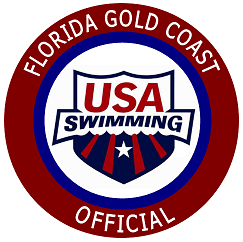 FLORIDA GOLD COAST SWIMMING OFFICIATING BEST PRACTICES IN THE ERA OF COVID: SUGGESTIONS FOR MEET REFEREESMinimize number of officials on deck: Deck Ref; Starter; AO; 0-1 Stroke/Turn Judges for an intra-squad meet or a dual meet, 1-2 Stroke/Turn Judges for an invitational-style virtual meet. Extra officials may be used as relief teams but should remain off-deck and should practice social distancing when not working.Conduct pre-meet briefing by telephone or Zoom conference prior to the start of the meet.Officials should report directly to their assigned positions immediately before the start of the meet. Do not allow them to congregate in the starting area.Do not require officials to “sign in” when they arrive at the meet.Do not count on hospitality being available. Officials should bring their own water bottles.Do not share communal radios. Officials should bring their own radios to the meet.Officials should wear face coverings at all times while at the meet.Avoid using DQ slips or other unnecessary paper. DQ’s may be noted on the Stroke/Turn judge heatsheet and the Referee heatsheet should be used as the master DQ log.Consider announcing DQ’s over the PA or Start System rather than informing swimmers or coaches in-person.Communications between officials should be over the radio whenever possible.The Starter and Deck Referee should be separated by at least six feet.In general, there should only be one Starter. If more than one Starter is used, they must each have their own microphone and never share a microphone.Deck Referees should use electronic whistles.Consider having the heat that just finished their race swim down to the turn end and exit the pool from the turn end.Heat intervals will need to be increased by 30-50 seconds depending on the level of the swimmers.The AO/Computer Operator and the Timing Equipment operator should be separated by at least six feet and paper handling should be minimized to the extent possible.Officials should shelter in their privately owned vehicles in the event the deck must be evacuated for a weather event.